團名 (中文以5個字內; 英文以10個字母內為限)  *註1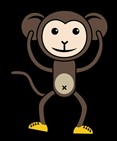 簡介 (中文以100個字內; 英文以50個字內為限)聯絡人姓名聯絡人電話※活動之相關訊息將可能以簡訊通知，請務必填寫正確手機號碼，電話號碼格式為(0912-345678 / 02-25855526)	聯絡人E-Mail	 隊長姓名 副隊長姓名	正式參賽跑者姓名 /身分證字號 / * Facebook網址(若不方便公開,請勿填寫)候補參賽跑者姓名 /身分證字號 / * Facebook網址(若不方便公開,請勿填寫)*若比賽當天正式選手臨時出狀況時，候補選手可以代替正式選手參賽，萬一沒有候補選手，就會喪失正式參賽資格。(*註2)主旨 : XX隊報名21K團體競賽組 
附件 : 「團體競賽報名表」
至信箱crun@ctimes.com.tw，以收到的先後順序為依據註1：若報名的團名重複，將會通知後來者聯絡人另取新團名。
註2：注意事項請進入官網 : 賽事資訊
     第十五條：21K團體競賽組認證規則手機：市話(日)：(02)市話(夜)：(02)1.2.3.4.5.1.2.3.